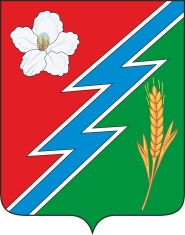 28.12.2021г. № 105РОССИЙСКАЯ ФЕДЕРАЦИЯИРКУТСКАЯ ОБЛАСТЬОСИНСКИЙ МУНИЦИПАЛЬНЫЙ РАЙОНМУНИЦИПАЛЬНОЕ ОБРАЗОВАНИЕ «МАЙСК»АДМИНИСТРАЦИЯПОСТАНОВЛЕНИЕО ПРИСВОЕНИИ  НАИМЕНОВАНИЯНОВЫМ УЛИЦАМ  С.МАЙСК.В соответствии п.21 ч.1 ст.14 Федерального закона «Об общих принципах организации местного самоуправления в РФ» от 06 ноября 2003года №131-ФЗ, Генерального плана муниципального образования «Майск», утвержденного Решением Думы МО «Майск» от 27.12.2012г. №120, Решения Думы МО «Майск» от 28 декабря 2021 года №178 «Об утверждении порядка наименования (переименования) объектов муниципального образования «Майск», учитывая поступившие предложения о присвоении наименований новым улицам в новостройках села Майск в честь наименований ранее снесенных деревень Серебряковка, Тюрнёвка, Шлюндиха и сложившихся наименований местности, руководствуясь статьями 6, 24 Устава муниципального образования «Майск»ПОСТАНОВЛЯЮ:1. Присвоить наименование новым улицам в новостройках с.Майск: 1.1. жилая зона застройки «Детям сиротам»:ул. Красный Яр.1.2. жилая зона застройки «Над Сельхозхимией»:ул. Серебряковка,ул. Тюрневка,ул. Шлюндиха,ул. Нефтеразведчиков.2.  Утвердить схемы расположения и описание расположения новых улиц (приложения) № 1-2.3. Настоящее постановление обнародовать на официальном сайте муниципального образования «Майск». 4. Настоящее постановление вступает в силу с момента официального опубликования.Глава муниципального образования «Майск»                             А.И. СеребренниковПриложение №1 к постановлению Администрации МО «Майск» от 28.12.2021 №105Схема расположения и описание расположения улицы Красный Яр села Майск Осинского района Иркутской областиУлица Красный Яр села Майск Осинского района Иркутской области расположена в продолжение ул. Майская от перекрестка с ул. Новая в сторону местность «Шелудениха» по направлению с Юго-Востока на Северо-Запад протяженностью 500 метров.Улица Красный Яр новая зона жилой застройки по программе «Жилье детям -сиротам»Наименование улицы исходит от названия местности у реки Оса Красный Яр.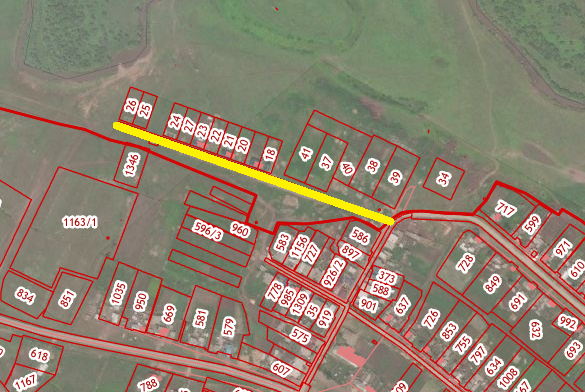 Приложение №2к Постановлению администрации МО «Майск»от 28.12.2021 №105Схема расположения и описание расположения улиц Нефтеразведчиков, Серебряковка, Тюрневка, Шлюндиха села Майск Осинского района Иркутской области.Улицы: Нефтеразведчиков, Серебряковка, Тюрневка, Шлюндиха села Майск Осинского района Иркутской области названы в целях сохранения памяти о наименовании населенных пунктов:1. Временный  рабочий поселок Нефтеразведчиков был построен в конце 50- х годов Криволугской экспедицией, в начале 80-х получил новое развитие, как поселок Агропромхимиков, в конце 90-х предприятие перебазировалась в с.Оса и по решению Майской сельской администрации «Сельхозхимия» была объединена в село Майск.    2. Деревни Серебряковка, Тюрневка, Шлюндиха в результате переселения исчезли с лица земли в конце 60-х годов,  как не перспективные населенные пункты.Улицы расположены в зоне новой индивидуальной застройки жилого фонда на поле «Над Сельхозхимией» площадью 58 га кадастровый квартал 85:05:05: 03 с расположением:ул. Нефтеразведчиков - от начала подъезда к АБЗ (отворот с автотрассы «Иркутск - Усть-Уда») до ул. Мичурина, протяженность - 950 м.;ул.Серебряковка – первая улица направлением с Юго-Запада на Северо-Восток, за лесополосой по правой стороне автотрассы «Иркутск – Усть-Уда» от подъезда к АБЗ до пересечения с переходом улиц Майская – Мичурина (у моста через р.Оса)  и по левой стороне автотрассы «Иркутск – Усть-Уда» от отворота  на автодорогу  «Майск-Рассвет» до  пересечения с переходом улиц Майская – Мичурина (у моста через р.Оса), (отрезок односторонней ул. Майская от №49 до №80 .) Протяженность улицы - 1600м.ул.Тюрневка – вторая улица направлением с Юго-Запада на Северо-Восток, за лесополосой по правой стороне автотрассы «Иркутск – Усть-Уда» параллельно ул.Серебряковка от подъезда к АБЗ в сторону центра Майска. Протяженность улицы - 1200м.ул.Шлюндиха – третья  улица направлением с Юго-Запада на Северо-Восток, за лесополосой по правой стороне автотрассы «Иркутск – Усть-Уда» параллельно ул.Серебряковка от подъезда к АБЗ в сторону центра Майска. Протяженность улицы - 1200м.Ведущий специалист по земельным вопросам администрации МО «Майск»:			Е.В. Ногина	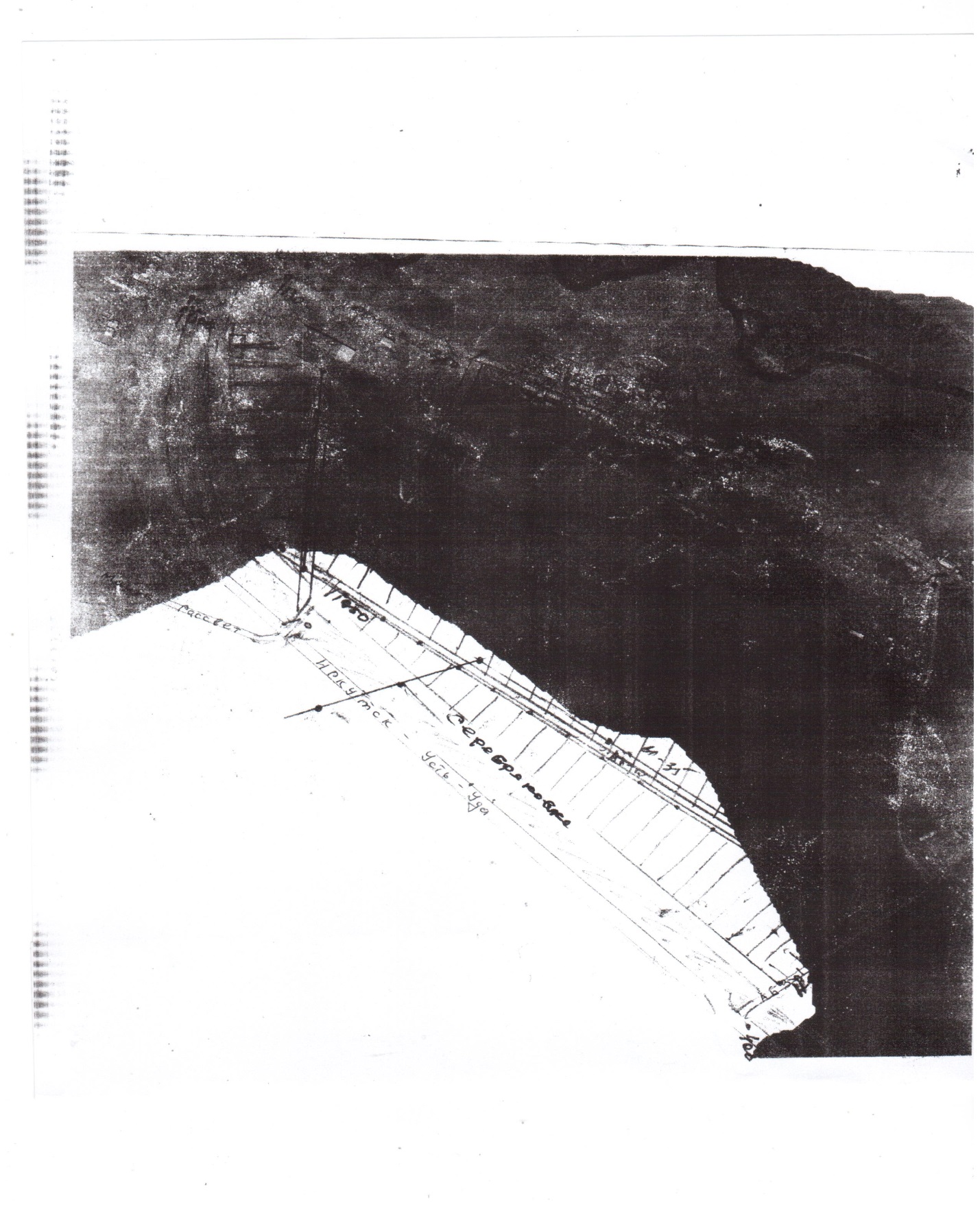 Ведущий специалист по земельнымвопросам администрации МО «Майск»:                                Е.В. Ногина